New Student Undergraduate Advising Session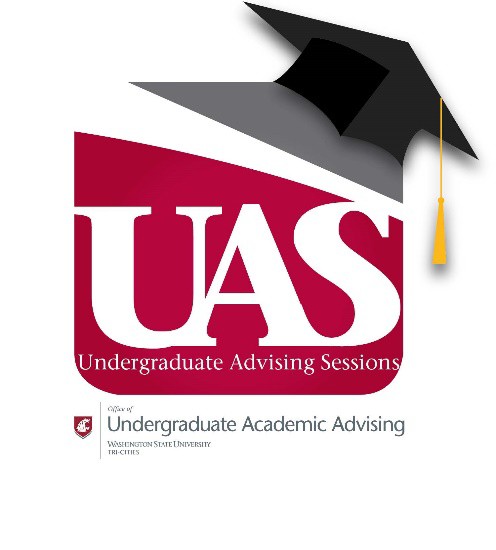 Spring 2018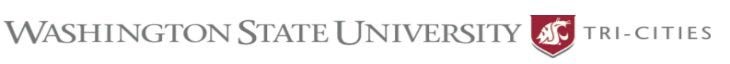 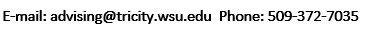 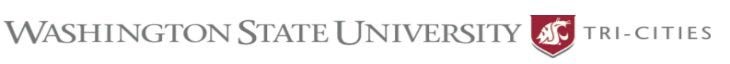 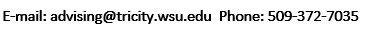  	          Program Agenda	 	          Program Agenda	 	          Program Agenda	1:00 to 1:30pmCheck-in & Cougar IDCIC Advising Suite1:30 to 1:45pmWelcome by Dr. Martin Klotz, VC for Academic AffairsWhat is Advising by Mysti Meiers, Senior Academic AdvisorWelcome by Dr. Martin Klotz, VC for Academic AffairsWhat is Advising by Mysti Meiers, Senior Academic AdvisorSession 11:50 to 2:35pmFundamentals by Mariella Lora, Student Success CoachFundamentals by Mariella Lora, Student Success CoachSession 22:40 to 3:25pmAcademic Sessions by Program Academic AdvisorReview graduation requirements for your major, review your degree auditAcademic Sessions by Program Academic AdvisorReview graduation requirements for your major, review your degree auditSession 33:30 to 4:10pmRegistration Sessions by Program Academic AdvisorRegister for Spring 2018 coursesRegistration Sessions by Program Academic AdvisorRegister for Spring 2018 coursesSession 44:15 to 5:00pmFinal Steps by Program Academic AdvisorComplete your registration processGet your final questions answeredFinal Steps by Program Academic AdvisorComplete your registration processGet your final questions answered